WNIOSEK O PRZYJĘCIE DO SZKOŁYnależy dostarczyć do sekretariatu szkoły w terminie od 15 maja do 21 czerwca 2023 r.wybór szkoły w kolejności składania podań: (postaw znak X w odpowiedniej kratce).Proszę  o  przyjęcie  mnie  do klasy pierwszej Liceum Ogólnokształcącego im. Heliodora Święcickiego w Międzyrzeczu.Dane osobowe kandydata:Nazwisko i imię (imiona)..............................................................................................................................................................................Data i miejsce urodzenia: .............................................................        .........................................................................................................                                                                        (dzień -miesiąc-rok)                                                               (miejscowość, województwo)Nr PESEL        w przypadku braku PESEL nr innego dokumentu, np.paszport........................................................................................................................................................................................................................................Ukończona szkoła podstawowa: …………………………………………………………..  …………………………………...……….                                                                                                                                        (nazwa )                                                                           (miejscowość)Adres zamieszkania:  ...................................................  …………….............................................................................................................                                                                                           (kod)        			              (miejscowość)..........................................................................................................................     .............................    ................................................................................                                          (ulica)                                   	          	             (nr domu)                                                 (nr telefonu)Adres e-mail kandydata: ……………………………………………………………..………….………………………………………….Wybieram języki obce: wiodący:	       język angielski	  język niemiecki drugi :  	       język angielski  	  język niemiecki	            język rosyjski           język francuskiW okresie nauki zamierzam realizować 3 przedmioty w zakresie rozszerzonym:(wybierasz po jednym przedmiocie z każdej grupy)Deklaruję udział w zajęciach z:					 religii  	  		etykiDane osobowe opiekunów:Ojciec:Nazwisko i  imię:  .................................................................................................. tel. ....................................................................Adres (jeżeli jest inny niż dziecka): .................................................................................................................................................Matka:Nazwisko i  imię:  .................................................................................................. tel. ...................................................................Adres (jeżeli jest inny niż dziecka): .................................................................................................................................................Do wniosku załączam:dwie fotografie kartę zdrowia ucznia            ………………………………….……………………………………………………………………………..……………..……..….	                                                                                            (inne dokumenty – wpisać, jakie)Dane w powyższym formularzu są przetwarzane zgodnie z obowiązkiem prawnym wynikającym              z Ustawy Prawo Oświatowe (Dz. U. z 2017 r. poz. 59, 949, 2203), Ustawy system informacji oświatowej(Dz.U. z 2017 r. poz.2159, 2203) Ustawy o powiatach(Dz. U. z 2016 r. poz. 446 z późn. zm.), dane mogą zostać przekazane do nadrzędnych jednostek, którym podległa jest szkoła oraz innych podmiotów, w tym do: Jednostki Samorządu Terytorialnego, Ministerstwa Edukacji Narodowej, Centralnej Komisji Egzaminacyjnej, Kuratorium Oświaty, Poradni Psychologiczno-Pedagogicznej.Zgodnie z przysługującym Państwu prawem wynikającym z art. 16-22 Rozporządzenia Parlamentu Europejskiego i Rady (UE) 2016/679 z dnia 27 kwietnia 2016 r. w sprawie ochrony osób fizycznych        w związku z przetwarzaniem danych osobowych i w sprawie swobodnego przepływu takich danych. Przysługuje państwu prawo do: Bycia poinformowanym o operacjach przetwarzania, prawa do dostępu do swoich danych osobowych, prawo do sprostowania danych, prawo do usunięcia danych, prawo do ograniczenia przetwarzania danych, prawo do przenoszenia danych oraz prawo do sprzeciwu.Jeśli nie zgadzają się Państwo z polityką ochrony danych osobowych prowadzoną przez szkołę przysługuje Państwu prawo złożenia skargi do Urzędu Ochrony Danych Osobowych.Dane osobowe przetwarzane przez szkołę będą przetwarzane przez okres dłuższy niż 5 lat zgodnie            z zasadami instrukcji kancelaryjnej wprowadzonej w szkole do celów archiwizacyjnych, zarządzeniem     nr 14/2022.Dane osobowe uczniów wynikające z działalności placówki są rejestrowane w bazach Systemu Informacji Oświatowej zgodnie z Ustawą z dnia 15 kwietnia 2011 r. o systemie informacji oświatowej. Dz.U. 2011 nr 139 poz. 814Dane Inspektora Danych Osobowych: Grzegorz Sikora iod@pionier-szkolenia.plZapoznałem/am się z treścią powyższych pouczeń. Wyrażam zgodę na przetwarzanie danych osobowych w w/w zakresie.Oświadczam, że podane informacje zgodne są ze stanem faktycznym........................................................................           ……………………….................      …………..………………………………………….. (miejscowość i data) 			           (podpis ucznia)			            (podpisy rodziców)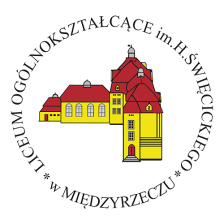 Liceum Ogólnokształcące im. Heliodora Święcickiegow Międzyrzeczu66-300 Międzyrzecz, ul. Staszica 22b, tel. 95 741-25-88 www.lo-miedzyrzecz.pl, e-mail: lo.miedzyrzecz@lo-miedzyrzecz.pl123grupa 1:  	język polski           	matematyka,        	biologiagrupa 2: 	historia,           		geografia,           		chemia,  	fizyka,grupa 3:   	wos             		 informatyka,        	wiodący język obcy